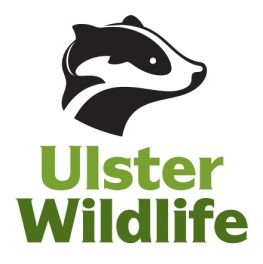 Ulster Wildlife Placement Opportunity 2024Role Title: Youth and Community Work Student PlacementResponsible to: Community Engagement Manager – Alexey Janes.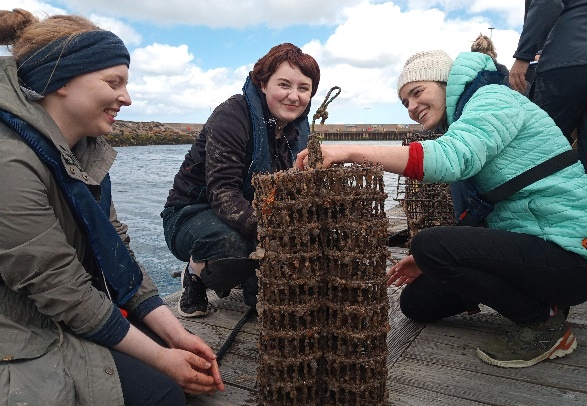 Role duration: One 30 hour a week 10 week placement. Purpose of role: The role of the placement student will be to assist in the delivery of youth and community work activities working alongside Ulster Wildlife project officers.Main responsibilities:Assist in delivery of Wild Youth activity sessions alongside Wild Youth Outreach officer and others in and around the Belfast Hills/local green spaces. Assist with delivery of monthly Saturday Youth Volunteering group at Bog MeadowsAssist with organising and delivering Youth Forum events and meetings.Assist with other Youth and Community or Nature Reserves work as instructed.Assist with preparation for 5 day Binevenagh Youth Residential (August 2024) at Magilligan Field Centre.Skills required: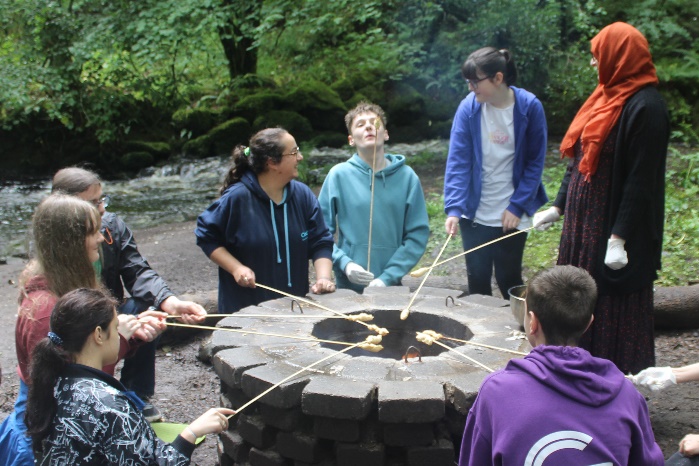 Undertaking a Youth and Community Work degree or similar. Experience of youth and community work.Experience supervising activities with young people Excellent written and oral communication skills.IT skills – competent in MS Office; particularly Word and Excel.Excellent team worker.Motivated and able to work without supervision, well organised.Passionate about nature conservation. Willingness to learn. Able to work flexibly – i.e. evenings and weekends as well as during the week. Use of a car/driving licence. Desirable skills:Knowledge and experience of nature based wellbeing work with young people.Knowledge of wildlife conservation in Northern Ireland.Access NI Check: An Access NI check will be required prior to commencement of placement activity.Placement location: Ulster Wildlife Offices, McClelland House, 10 Heron Road, Belfast, BT3 9LETraining and travel expenses to Ulster Wildlife Offices will be provided with a daily mileage cap of 30 miles round trip @ 45p per mile. Please send a CV and cover letter to volunteering@ulsterwildlife.org by 12 noon onWednesday 31st January 2024.